   Program  edukacyjny ”Szkoła Promująca Zdrowie”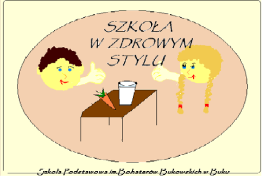   Szkoła Podstawowa im. Bohaterów Bukowskich w Buku__________________________________________________________________________PÓŁFINAŁ POWIATU POZNAŃSKIEGO W PIŁCE NOŻNEJ HALOWEJ CHŁOPCÓW W LUBONIUDnia 24 października 2017r. nasza reprezentacja szkolna w piłce nożnej rozegrała na hali sportowej w Luboniu Turniej Półfinału Powiatu Poznańskiego w piłce nożnej halowej. Rywalami naszej szkoły były reprezentacje ze Szkoły Podstawowej w Strykowie, ze Szkoły Podstawowej w Kostrzynie, ze Szkoły Podstawowej w Luboniu, ze Szkoły Podstawowej w Dopiewie. Turniej był przeprowadzony systemem rozgrywek „każdy z każdym” , jeden mecz trwał 2x12 minut.Nasz zespół w składzie:Gabriel Kosicki-kl.6b, Wojciech Glinka-kl.6b, Szymon Makowski-kl.6b,Bartosz Wojtkowski-kl.6b, Jakub Zimny-kl.6c, Antoni Lewicki -kl.6d, Marcin Voss-kl.5b, Adam Jerzykiewicz-kl.4c- zakończył rozgrywki na       IV miejscu.I miejsce zajęła Szkoła Podstawowa w LuboniuII miejsce zajęła Szkoła Podstawowa w KostrzynieIII miejsce zajęła Szkoła Podstawowa w DopiewieIV miejsce zajęła Szkoła Podstawowa w BukuV miejsce zajęła Szkoła Podstawowa w Strykowie